September 21, 2021COVID vaccine mandateTo Whom It May Concern, 	I am not an “anti-vaxxer”. I am not a conspiracy theorist. I agree with, and abide by public health measures that can reduce the COVID burden on the community and on health care. Furthermore, in my position as a hospital-based pediatrician for 11 plus years, I have consistently and successfully advocated for children to be vaccinated when their parents are hesitant to do so, often educating them about the risks and benefits of vaccines and correcting any misinformation they may have. That being said, I am strongly opposed to the vaccine mandate that AHS has put forth. I am hospital-based pediatrician who consistently uses evidence to support my medical decision-making and provide the best care to the patients I care for. I am a father of four amazing boys. And every day, I work as hard as possible to be the best pediatrician and father I can be. These are my raisons d’être. I have received every vaccine available to me since birth, including influenza vaccines annually. My boys, aged 7-13, have also received every vaccine, including influenza annually, not because they’re high risk, but because the science is clear that the benefit outweighs the risk. And this is how most of us practice medicine. We look to the gold standard if one exists, we search and critically analyze the evidence where it exists, and we balance the risks and benefits of every investigation and treatment we offer.  I practice medicine this way, and teach my children to use this method in their lives to help guide their decision-making. 	Once the various iterations of the COVID vaccine were announced, I was hopeful of a return to normalcy from the times pre-COVID, as did most people. However, I was reticent given the paucity of long-term data regarding the safety of these vaccines, especially in children. I was simultaneously weighing the risk of me getting COVID vs the risk of novel mRNA vaccines. This is why I hadn’t been vaccinated at the outset of vaccine availability. The more I read the data, the more hesitant I was. Until I decided, based on my review of the literature, in a very informed way that I was taught throughout medical school and residency, that my risk from COVID was significantly less than the risk from the vaccines. That was my personal choice, and an informed and educated one.  I work at Alberta Children’s Hospital, and I would be remiss to not mention that the care of my patients obviously play a role in this decision-making also. Should we have seen a large volume of hospitalizations within the pediatric population, or if it had been obvious and supported by the evidence that being vaccinated reduced transmissibility to my patients, I would have adjusted my decision to reflect that. But the more I read the data, the more I realized that not to be the case, so I remained steadfast in my decision to not get this novel vaccine. When it was announced that COVID vaccines would be mandatory within Alberta, I was shocked. Nevertheless, the emergence of the DELTA variant resulting in increasing hospitalizations and severe disease, in conjunction with this mandate, provided me with the opportunity to further review the latest data. The data is clear in not supporting such a mandate and I will explain this below. 	I recognize that this goes against public perception and more importantly, places me in the minority of physicians that have gone above and beyond listening to epidemiologists and other experts and have looked at the data myself. This stance risks my professional reputation among my colleagues who think everyone should be vaccinated but have neither the time, nor the energy to review the evidence themselves. That I am risking being unable to work in what I have always thought of as a dream, with the population I’m caring for, being able to teach medical students and residents, in this hospital environment which I absolutely love for the people who make this institution truly amazing, should highlight the level of dedication I have to this cause and the emphasis I am placing on it. 	I will demonstrate below that natural immunity is far superior to vaccine immunity in terms of future infection risk, discuss the risk of transmission between those vaccinated and unvaccinated, and then show vaccine effectiveness and adverse event data. I will then discuss 2 potential disastrous adverse consequences of the vaccine with respect to Antibody-Dependent Enhancement and biodistribution data. Lastly, because I am a hospital-based pediatrician and have always been an advocate for the pediatric population, I will demonstrate why this vaccine should not be administered to the pediatric population as the risks, including long-term risks, far outweigh any potential benefits. Natural immunity vs vaccine coverage	In Israel, the largest real-world study looking at natural vs vaccine-induced immunity had over 32,000 participants, half of whom were unvaccinated, and compared their rates of re-infection vs the other half who were vaccinated and had breakthrough infections, adjusting for the time the infection/vaccine took place, ensuring all were in Jan/Feb 2021. After adjusting for comorbidities, there is a 13.06-fold increased risk of breakthrough infection (vaccinated) vs re-infection (previous infection) in the asymptomatic group. When looking at symptomatic groups, the difference is even higher, demonstrating a 27.02-fold increased risk of breakthrough infection vs re-infection. When not adjusting for time of first exposure to either vaccine or first infection (ie. infection occurring anytime between March 2020 and Feb 2021), the results still favored natural immunity, showing a 5.96-fold increased risk of breakthrough infection vs re-infection, and 7.13-fold increased risk in the symptomatic breakthrough group compared to the symptomatic re-infected group. Adding one dose of the vaccine after being infected, resulted in a meagre (and not statistically significant) 0.53-fold decreased risk of re-infection in the 1-dose vaccine group.1 This is why in Israel, one of the first countries to implement widespread immunizations, develop one of the most robust contact tracing systems, and implement vaccine passports, their passport includes those who are vaccinated and also those who have recovered from the virus, thereby demonstrating that natural immunity can be just as protective, if not more protective than the vaccine.2 The European Union similarly accepts evidence of previous infection as immunity in its digital COVID certificate.3 Furthermore, in Qatar, a study following 43,000 antibody positive individuals over 35 weeks, documented that the efficacy of a previous natural COVID infection against re-infection is between 93-99%.4The NIH and WHO both independently report that this protection from natural immunity last for at least 6-8 months (8 months is the longest period studied to date).5-6 Transmissibility	I cannot know for certain the impetus for the vaccine mandate within AHS. I would hope that the mandate was invoked to protect the patient population that we care for, with the notion that being vaccinated will prevent or reduce transmissibility. However, what I will demonstrate is the lack of scientific data to support it. Previous studies have suggested that Ct values of ~30 or lower are consistent with the recovery of infectious virus in biological specimens, an indication of potential contagiousness and thus transmission to others. 7-9A study out of the University of Wisconsin studied 699 swabs between June 29 and July 31, 2021 when the Delta variant was the predominant strain, increasing from 69% to 95% of all swabs over that time period. Within their symptomatic subset, they found low Ct values (<25) in 212 of 310 fully vaccinated (68%) vs 246 of 389 (63%) of unvaccinated individuals. Within the asymptomatic subset, Ct values of <25 were found in 9 of 11 fully vaccinated (82%) vs 7 of 24 unvaccinated (29%) individuals.10 The latter must be interpreted with caution given the low numbers, but the numbers are low because asymptomatic people are less likely to get tested at present. Nevertheless, this data clearly shows that the viral load of vaccinated vs unvaccinated is at the very least, not statistically significant in demonstrating that vaccinated people are less likely to transmit the virus. 	A similar study out of a Massachusetts outbreak found 469 + COVID cases, 74% of whom were fully vaccinated, approximating local and national figures for immunization status.  Within this study, Ct values for the fully vaccinated had a median of 22.77, not statistically different from those were unvaccinated where the median was 21.54.11A multicenter trial in Singapore on hospitalized patients shows a similar lack of difference in Ct values between vaccinated (Ct mean 19.2) and non-vaccinated (Ct mean 18.8) symptomatic patients.12In a large Johns Hopkins study, no significant differences were observed between vaccinated and unvaccinated Ct values in either the Alpha or Delta lineages.13While there seems to be significant evidence to suggest that the current mRNA vaccines prevent serious outcomes in terms of morbidity and mortality (although at similar effectiveness to a previous COVID infection), it does not alter transmissibility, so the decision for a vaccine, especially from an informed educated healthcare worker, should rest within that individual and must not be mandated. And that doesn’t even consider the waning immunity of the vaccine, or the decreased effectiveness of the vaccine against the Delta variant. Vaccine effectiveness	Delta is clearly more transmissible than the previous variants. A Johns Hopkins study looked at over 200,000 COVID samples with 2,785 + samples tested for variants. When compared with Alpha variant, Delta has statistically significant increase in breakthrough infections (28% vs 12.4%). Most importantly, when vaccine breakthrough infection cases were compared to the unvaccinated patients in the Alpha and Delta groups, no significant differences in the likelihood of COVID related hospital admissions were observed.13Epidemiological analysis by Israel’s public health services show marked decline in vaccine effectiveness in preventing infection (39%,14 down from 64% just 2 weeks prior15) and symptomatic illness (41%,14 down from 64% 2 weeks prior15) from Delta variant. A large Mayo clinic study looking at over 25,000 vaccinated patients demonstrated that effectiveness of both Moderna and Pfizer waned, going from 86% and 76% respective effectiveness against COVID infection in January to 76% and 42% effectiveness against infection in July.16 It’s important to note here that the FDA has set a 50% effectiveness threshold for approving a COVID vaccine.17The CDC’s own study of frontline workers similarly shows that vaccine effectiveness (65% got Pfizer and 33% Moderna of the 4200 participants) dropped from 91% pre-Delta predominance to 66% once Delta was the predominant variant.18In summary, data from Israel and Mayo clinic show that the mRNA vaccines, especially Pfizer, wouldn’t even be approved currently because its lack of effectiveness. And yet, shockingly, we’ve now moved into mandating it!!Vaccine adverse events	Historically, vaccine adverse events are vastly underreported. Lazarus et. Al19 demonstrated that less than 1% of vaccine adverse events are reported. The Public Health Agency of Canada’s Canadian Adverse Events Following Immunization Surveillance System (CAEFISS) and Health Canada’s Canada Vigilance program have been providing surveillance in Canada for COVID vaccine related adverse events. Up to September 3, 2021, for all ages, there have been a total of 14,702 events (27.8 per 100,000 doses). Of the 14,702 reports, 3,967 were considered serious (7.5 per 100,000 doses).20 Specifically, a large multi-center trial involving 40 hospitals across 4 states demonstrated the risk of myocarditis or pericarditis post-vaccine is 2.8 per 100,000.21 Although that number appears low, it is a statistically significant increase compared to pre-COVID vaccine rate, where the mean monthly number of myocarditis was 16.9 vs 27.3 during the vaccine period; the mean monthly number of pericarditis in the pre-vaccine period was 49.1 vs 78.8 during the vaccine period. 21Please consider the hospitalization risk from COVID infection among the pediatric population. The cumulative risk from the start of the pandemic is 49.7 per 100,000.22  The key points are that the adverse events reporting is significantly underreported, so the true serious adverse events are much higher than reported. Even if we suppose that reporting is higher than 1%, even if it was 10%, the true incidence of serious adverse events would be approximately 75 per 100,000, much higher than the hospitalization rates in the pediatric population. Furthermore, the cumulative hospitalization risk includes cases from February 2020, while adverse events after the vaccine were from after February 2021, a full year later. It is very important to note that the adverse events being reported are obviously short-term and temporally related to the vaccine. Many of the adverse events in pediatrics can be mid- to long-term. It is obviously very difficult to follow long-term events from vaccines as this would be resource-intensive and there has historically been very little motivation from vaccine producers and regulators to make resources available for such studies.An example of such a long-term event would be the thrombotic events that have been known to be an adverse event of these mRNA vaccines. Micro-clots that would be insufficient to cause observable symptoms could certainly raise the baseline for thrombotic disease and future significant events.23Examples of long-term vaccine adverse events include HBV vaccine leading to increased development of multiple sclerosis up to and beyond 3 years later24-25, HPV vaccine and development of primary ovarian failure within 2 years of the vaccine26, and HiB vaccine and insulin-dependent diabetes occurring in clusters approximately 38 months after vaccination27.Lastly, in a recent Phase III study performed in the pediatric population, the Pfizer vaccine was tested on a group of 2,260 children, aged 12-15 years, with no prior clinical signs of COVID infection.28 Within this study, only 1,005 children were given the vaccine, which would obviously miss any potential adverse events, even very serious ones, if the rate of such an event was less common than 1 in 1,000. So even if there was a 1 in 1,200 risk of severe outcome such as death, this Phase III study would not capture it!!Antibody-Dependent Enhancement	Antibody-dependent enhancement (ADE) is a critical issue within the COVID vaccine. This is a phenomenon in which an antibody actually facilitates entry of the pathogen into a host allowing for higher virus production, while also suppressing cellular innate antiviral immune responses, and consequently exacerbating the disease from this pathogen.29 We have seen real world evidence of this with Dengue virus30-34, and in fact, we have seen that the dengue vaccine CYD-TDV was not approved in under 9 year-olds because immunization in the 2-5 year old group showed ADE and increased hospitalization in the 3rd year of follow-up.35-37  It is also seen in RSV with enhanced disease after administration of the first vaccine developed against it.38-40 	Most importantly, ADE has been shown in the SARS-CoV immunization. SARS-CoV is approximately 80% genetically identical to SARS-CoV-2.41 In vitro studies demonstrated ADE by observing that antibodies specific to the viral surface spike protein enhanced viral infection of immune cells.41-45 In animals vaccinated with SARS-CoV, mouse studies have similarly shown enhanced immunopathology41,46-48, as have cat studies49-51. Further, immunization of macaques enhanced pulmonary infiltration and resulted in more severe lung injury compared to unvaccinated animals.52ADE has been demonstrated to occur in the virus most genetically similar to SARS-CoV-2 from a vaccine that utilizes the spike protein just like the mRNA vaccines we are using now! Moreover, the lesson learned from the preschool age group in Dengue demonstrates that long-term studies are required to identify ADE.	Biodistribution Data	The S1 antigen was found in the plasma in 11 of 13 participants who had received their first mRNA vaccine, while not identifying nucleocapsid antigen, thereby demonstrating that the S1 antigen of the vaccine is circulating throughout the body, and without evidence of prior natural infection.53 S1 subunit of the spike protein was also found to cross the blood-brain barrier and was thus found in the brain parenchyma, as well as in the lung, spleen, kidney and liver of injected mice.54 An open letter from the European Medicines Agency (EMA), which is the agency of the European Union dedicated to the evaluation and supervision of medicinal products, notes that nonclinical pharmacokinetic studies such as biodistribution studies are not required to support the development and authorization of vaccines for infectious diseases.55 I can understand this rationale as it would be more relevant to look at clinical outcomes, but when long-term outcomes do not exist in the setting of a novel vaccine, biodistribution can be used as a surrogate marker to understand potential long-term outcomes. For example, if we show biodistribution and accumulation in the brain or reproductive organs, it would obviously affect the risk-benefit ratio that many use to decide whether to get vaccinated.Pfizer’s own surrogate study of distribution in animals confirms biodistribution to the liver and plasma.56 A Pfizer Confidential study also demonstrated accumulation in adrenal glands, liver, spleen, bone marrow, and ovaries.57 Similarly, Moderna’s own surrogate studies of distribution show inflammatory changes in the spleen and lymph nodes58, as well as in subcutaneous tissue, dermis, epidermis, skeletal muscle, and perineural tissue.59 Most concerningly, within the EMA’s Assessment Report on Moderna’s COVID-19 vaccine, there is demonstration of decreased fertility in rats that were vaccinated, with an overall pregnancy index that was lower in mRNA-1273 vaccinated female rats (84.1%), compared to control animals (93.2%).59 So why are we not looking at biodistribution data as a marker until more time has elapsed and we can fully understand the impact on reproduction?? Especially in the adolescent population where the known risks of these vaccines already far outweigh the benefits!Vaccine in the pediatric populationOne of the most comprehensive early studies showed that the majority of the pediatric population suffers only mild disease (83%), while 13% are asymptomatic and only 3% presenting with severe disease.60 Other studies have revealed the asymptomatic rate in children to be 26% in the US61, 36% in Alberta62, 22% in Korea63.  During the period when the Delta variant became the predominant strain, the weekly hospitalization rate was only 1.4 per 100,000 children. When we look at cumulative COVID-associated hospitalizations, not mentioning anything about their reasons for admission, nor whether they had COVID-associated presentations, only COVID positivity, the cumulative risk for hospitalization is still only 49.7 per 100,000 from March 1, 2020 through August 14, 2021.22  Looking deeper into hospitalization rates with COVID positivity, the CDC has shown that from Jan-March, 2021, only 54% were thought to be COVID related. Within that segment of presumed COVID-related admissions, 71% had > 1 significant underlying medical condition, and yet still, the median length of stay in hospital was only 2.4 days.64Adolescents (12-17) specifically have been described, by the CDC’s data, to have a cumulative hospitalization rate associated with COVID of 63.7 per 100,000. When we break down this down into the weekly hospitalization rate rather than the rate since the pandemic started, we can then further examine the difference between the vaccinated and unvaccinated, and their weekly hospitalization rate is 0.1 vs 0.8 per 100,000 respectively.22Given the asymptomatic positive rates in pediatrics, and studies like the CDC looking at COVID-related vs COVID-associated admissions, we can see that most studies are clearly overreporting the hospitalization rates. The vaccination data becomes much less robust, because although adolescents still have a higher rate of hospitalization when unvaccinated, the weekly hospitalization rates for symptomatic patients who are hospitalized with COVID symptoms becomes somewhere in the range of 0.05 per 100,000 in the vaccinated to 0.4 per 100,000 in the unvaccinated. Of note, severe disease has been relatively unaffected by the Delta variant in pediatrics, where approximately 23% of those hospitalization required ICU admission with Delta compared to 27% with previous variants.65Hospitalization Rates of other viral RTIs	A German study looking at cumulative hospitalization rates over 1 season in all pediatric patients demonstrated the rates for Influenza A to be 53 per 100,000, Influenza B to be 16 per 100,000 and RSV to be 165 per 100,000.66	The CDC cumulative hospitalization rates (and average weekly rates, with 28 weeks in a reporting season) for influenza are 41.8 per 100,000 for the 2019-2020 season (1.5 per 100,000 average weekly rate), 33.8 per 100,000 for the 2018-2019 season (1.2 per 100,000 average weekly rate), 33.5 per 100,000 for the 2017-2018 season (1.2 per 100,000 average weekly rate).67	We are requiring adolescents to be vaccinated to go to restaurants, concerts, museums, movie theatres, and even playing hockey, among other restrictions, when their weekly rate of being hospitalized related to COVID while being unvaccinated is 0.4 per 100,000!!! This is approximately one third of the risk of hospitalization from influenza!!! And it is likely an overestimation given what myself and all of us are seeing at Alberta Children’s Hospital, that the burden of COVID-caused disease is much lower than for other respiratory viruses in years past. Pediatric Transmissibility	The current mandates within the pediatric population certainly imply that those governing these mandates are attempting to protect children from severe disease, which I’ve described above as a very rare phenomenon above. Therefore, the only other plausible rationale for the mandates would be to limit transmissibility to the population at large. While children are certainly theoretically at risk of spreading respiratory viruses given their community contact during school or extra-curricular activities, the data does NOT support that. 	A meta-analysis examining the role of children in COVID transmission revealed that only 3.8% of all transmission clusters were identified as having a pediatric index case.68 This is similar to other household contact studies from China69 and Geneva70 demonstrating a child as the suspected index case transmitting COVID to the rest of the family in 4% and 8% of the cases respectively. When examining the percentage of households where the index case was a child, numerous studies demonstrate the same effect. The index case was a child in 7% of the households in Ontario71, 8% in Switzerland70, 9% in Greece72, 5% in Denmark73, 5% in 2 different regions in China74,75, 3% in South Korea76, 0.5% in another South Korean study77, and 1% in Wuhan78.	It is abundantly clear that children are NOT driving the transmission of COVID to the rest of the community. 	Conclusion	In conclusion, the mRNA vaccines brought forward for the prevention of COVID have been shown to be significantly less effective than natural infection in preventing subsequent infection. Surrogate markers of transmissibility via Ct values demonstrate no difference between vaccinated and unvaccinated individuals. The vaccines are no longer as effective as they were during Pfizer and Moderna’s trials, falling to as low as 39%, below the threshold required for FDA approval. Adverse events related to COVID have only been studied in the short term, despite evidence from other vaccines that significant events can occur months or years later. Antibody-dependent enhancement is a considerate risk within this vaccine, especially when comparing SARS-CoV-2 to its closest genetic virus SARS-CoV, which showed devastating injury in non-human primates, and can be driving more severe outcomes within the population at large with respect to later variants, on top of driving further variant evolution. Reporting of adverse events is historically severely underreported, and within the pediatric population, these events clearly exceed the burden of disease. The most severe outcomes within pediatrics have not been appropriately studied as the timeline after vaccination is too short, the biodistribution data is not expansive (and often not being done at all) and yet still concerning with respect to accumulation in various organs, and rat models showing decreased fertility. Finally, the pediatric population is NOT seeing significant severe outcomes in general, and certainly not when compared to other respiratory illnesses, and are NOT drivers of transmission either. Throughout my professional career, I have always been an advocate for the pediatric population and now, it is more important than ever that we all recognize that the risks of these vaccines in pediatrics outweigh the benefits, as I have demonstrated above. Government decisions as well as the media have rendered those who look at the science as “anti-vaxxers”, whereas that label couldn’t be further from the truth. I expect our leaders to stand up for our children and adolescents, and request that they remove the “safe and effective” label as it pertains to vaccinating our children with experimental vaccines. They are NEITHER safe, NOR effective in this population.	I do not want to my nursing colleagues and friends to have any more on their plate than they already do. I would never wish anything but the best for those who truly are the glue in our health care system and the reason why our hospital is such an amazing place and so well-respected. I feel the stress for them as they are re-deployed through all this. I certainly do not want to see the adult intensive care units to be at or near capacity. But the message that the vaccine is the way out is WRONG, and this has been the case throughout the pandemic. We must listen to the science and recognize NATURAL IMMUNITY. It is the safest and best path forward. For ourselves, and especially for our children. Starting with that recognition like Israel and the European Union is a critical first step.Thank you for reading my letter above and taking its contents with the utmost serious attention it deserves. I would welcome the opportunity to discuss any aspects of it further. Let us not forget what we’ve all been trained to do, and realize that good science requires dialogue and debate. Those of us who see the evidence as I have pointed out should not be ostracized, but welcomed. Yours sincerely, 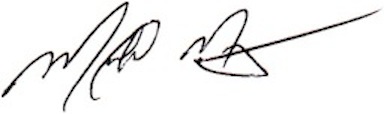 J. Michael Vila, M.D., F.R.C.P.C.PediatricianSection of Pediatric Hospital MedicineAlberta Children’s HospitalClinical Assistant Professor of Pediatrics, University of Calgary mike.vila@albertahealthservices.caReferencesGazit S, Shlezinger R, Perez G, et al. Comparing SARS-CoV-2 natural immunity to vaccine-induced immunity: reinfections versus breakthrough infections. [Preprint posted online August 24, 2021]. https://www.medrxiv.org/content/10.1101/2021.08.24.21262415v1Request Documents - Corona Traffic Light Model (Ramzor) Website (health.gov.il)https://ec.europa.eu/commission/presscorner/detail/en/QANDA_21_2781Abu-Raddad LJ, Chemaitelly H, Coyle P, et al. SARS-CoV-2 reinfection in a cohort of 43,000 antibody-positive individuals followed for up to 35 weeks. [Preprint posted online January 15, 2021]. https://www.medrxiv.org/content/10.1101/2021.01.15.21249731v2https://www.nih.gov/news-events/nih-research-matters/lasting-immunity-found-after-recovery-covid-19https://apps.who.int/iris/bitstream/handle/10665/341241/WHO-2019-nCoV-Sci-Brief-Natural-immunity-2021.1-eng.pdf?sequence=3&isAllowed=yArons MM, Hatfield KM, Reddy SC, et al. Presymptomatic SARS-CoV-2 Infections and Transmission in a Skilled Nursing Facility. N Engl J Med [Internet]. 2020; Available from: https://www.ncbi.nlm.nih.gov/pubmed/32329971 PMID: 32329971 Singanayagam A, Patel M, Charlett A, et al. Duration of infectiousness and correlation with RT-PCR cycle threshold values in cases of COVID-19, England, January to May 2020. Euro Surveill [Internet]. 2020 Aug;25(32). Available from: http://dx.doi.org/10.2807/1560-7917.ES.2020.25.32.2001483 PMCID: PMC7427302 Wölfel R, Corman VM, Guggemos W, et al. Virological assessment of hospitalized patients with COVID-2019. Nature. 2020 May; 581(7809): 465-469. doi: 10.1038/s41586-020-2196-x. Epub 2020 Apr 1. Erratum in: Nature. 2020 Dec;588(7839):E35. PMID: 32235945 Riemersma KK, Grogan BE, Kita-Yarbro A et al. Shedding of Infectious SARS-CoV-2 Despite Vaccination when the Delta Variant is Prevalent- Wisconsin, July 2021. [Preprint posted online July 31, 2021]. https://www.medrxiv.org/content/10.1101/2021.07.31.21261387v4.full.pdfBrown CM, Vostock J, Johnson, H, et al. Outbreak of SARS-CoV-2 infections, including COVID-19 vaccine breakthrough infections, associated with large public gatherings- Barnstable County, Massachusetts, July 2021. MMWR Morb. Mortal. Wkly. Rep. 70 1059–1062 (2021).Chia PY, Ong SW, Chiew CJ et al. Virological and serological kinetics of SARS-CoV-2 Delta variant vaccine breakthrough infections: a multi-center cohort study. [Preprint posted online July 28, 2021]. https://www.medrxiv.org/content/10.1101/2021.07.28.21261295v1Luo CH, Morris CP, Sachithanandham J, et al. Infection with the SARS-CoV-2 Delta variant is associated with higher infectious virus loads compared to the Alpha variant in both unvaccinated and vaccinated individuals. [Preprint posted online August 15, 2021]. https://www.medrxiv.org/content/10.1101/2021.08.15.21262077v1https://www.gov.il/BlobFolder/reports/vaccine-efficacy-safety-follow-up-committee/he/files_publications_corona_two-dose-vaccination-data.pdfDecline in Vaccine Effectiveness Against Infection and Symptomatic Illness | Ministry of Health (www.gov.il)Puranik A, Lenehan PJ, Silvert E, et al. Comparison of two highly-effective mRNA vaccines for COVID-19 during periods of Alpha and Delta variant prevalence. . [Preprint posted online August 6, 2021]. https://www.medrxiv.org/content/10.1101/2021.08.06.21261707v1FDA issues COVID-19 vaccine guidance, setting 50% effectiveness threshold | RAPSFowlkes A, Gaglani M, Groover K, et al. Effectiveness of COVID-19 vaccines in preventing SARS-CoV-2 infection among frontline workers before and during B.1.617.2 (Delta) variant predominance- Eight US Locations, December 2020-August 2021. MMWR Morb. Mortal. Wkly. Rep. 70(34) 1167-1169 (2021).Lazarus et al. Electronic support for public health – vaccine adverse event reporting system (ESP:VAERS) https://digital.ahrq.gov/sites/default/files/docs/publication/r18hs017045-lazarus-final-report-2011.pdfhttps://health-infobase.canada.ca/covid-19/vaccine-safety/Diaz GA, Parsons GT, Gering SK, Meier AR, Hutchinson IV, Robicsek A. Myocarditis and Pericarditis After Vaccination for COVID-19. JAMA. Published online August 04, 2021. doi:10.1001/jama.2021.13443Delahoy MJ, Ujamaa D, Whitaker M, et al. Hospitalizations associated with COVID-19 among children and adolescents – COVID-NET, 14 States, March 1, 2020-August 14, 2021. MMWR Morb Mortal Wkly Rep 2021; 70:1255-1260.DOI: http://dx.doi.org/10.15585/mmwr.mm7036e2external_icon CDC. 2021. About The Vaccine Adverse Event Reporting System (VAERS) [Online]. Available: https://wonder.cdc.gov/vaers.html [Accessed 24 April, 2021]Hernàn MA, Jick SS, Olek MJ, Jick H. Recombinant hepatitis B vaccine and the risk of multiple sclerosis. Neurology; 2004; 63(5): 838-42. Mikaeloff Y, Caridade G, et al. Hepatitis B vaccine and the risk of CNS inflammatory demyelination in childhood. Neurology. 2009 Mar 10; 72(10):873-80.Colafrancesco S, Perricone C, et al. Human papilloma virus vaccine and primary ovarian failure: another facet of the autoimmune/inflammatory syndrome induced by adjuvants. Am J Reprod Immunol. 2013 Oct;70(4):309-16. doi: 10.1111/aji.12151. Epub 2013 Jul 31. PMID: 23902317.Classen JB, Classen DC. Clustering of Cases of Insulin Dependent Diabetes (IDDM) Occurring Three Years after Hemophilus Influenza B (HiB) Immunization Support Causal Relationship Between Immunization and IDDM. Autoimmunity. 2002. 35(4): 247-53.https://clinicaltrials.gov/ct2/show/NCT04368728Kulkarni R. (2020) Antibody-Dependent Enhancement of Viral Infections. In: Bramhachari P. (eds) Dynamics of Immune Activation in Viral Diseases. Springer, Singapore. https://doi.org/10.1007/978-981-15-1045-8_2Halstead SB, Nimmannitya S, et al. Hemorrhagic fever in Thailand: recent knowledge regarding etiology. Jpn J Med Sci Biol. 1967. 20:96–103Hawkes RA, Lafferty KJ. The enhancement of virus infectivity by antibody. Virology. 1969. 33:250–261Halstead SB, Chow J, Marchette NJ. Immunologic enhancement of dengue virus replication. Nat New Biol. 1973. 243:24–26Halstead SB, Shotwell H, Casals J. Studies on the pathogenesis of dengue infection in monkeys. II. Clinical laboratory responses to heterologous infection. J Infect Dis. 1973. 128:15–22Marchette NJ, Halstead SB, et al. Studies on the pathogenesis of dengue infection in monkeys. III. Sequential distribution of virus in primary and heterologous infections. J Infect Dis. 1973. 128:23–30Capeding MR, Tran NH, Hadinegoro SR, et al. Clinical efficacy and safety of a novel tetravalent dengue vaccine in healthy children in Asia: a phase 3, randomised, observer-masked, placebo-controlled trial. Lancet. 2014. 384:1358–1365Villar L, Dayan GH, Arredondo-Garcia JL, et al. Efficacy of a tetravalent dengue vaccine in children in Latin America. N Engl J Med. 2015. 372:113–123Hadinegoro SR, Arredondo-Garcia JL, Capeding MR, et al. Efficacy and long-term safety of dengue vaccine in regions of endemic disease. N Engl J Med. 2015. 373:1195–1206Kim HW, Canchola JG, Brandt CD, et al. Respiratory syncytial virus disease in infants despite prior administration of antigenic inactivated vaccine. Am J Epidemiol. 1969. 89:422–434Ponnuraj EM, Hayward AR, Raj A, et al. Increased replication of respiratory syncytial virus (RSV) in pulmonary infiltrates is associated with enhanced histopathological disease in bonnet monkeys (Macaca radiata) pre-immunized with a formalin-inactivated RSV vaccine. J Gen Virol. 2001. 82:2663–2674Ponnuraj EM, Springer J, Hayward AR, et al. Antibody dependent enhancement, a possible mechanism in augmented pulmonary disease of respiratory syncytial virus in the bonnet monkey model. J Infect Dis. 2003. 187:1257–1263Lee WS, Wheatley AK, Kent SJ et al. Antibody-dependent enhancement and SARS-CoV-2 vaccines and therapies. Nat Microbiol 5, 1185–1191 (2020). https://doi.org/10.1038/s41564-020-00789-5Kam YW, Kien F, Roberts A, et al. Antibodies against trimeric S glycoprotein protect hamsters against SARS-CoV challenge despite their capacity to mediate FcgammaRII-dependent entry into B cells in vitro. Vaccine. 2007. 25:729–740Jaume M, Yip MS, Cheung CY, et al. Anti-severe acute respiratory syndrome coronavirus spike antibodies trigger infection of human immune cells via a pH- and cysteine protease-independent FcγR pathway. J Virol. 2011. 85:10582–10597Wang SF, Tseng SP, Yen CH, et al. Antibody-dependent SARS coronavirus infection is mediated by antibodies against spike proteins. Biochem Biophys Res Commun. 2014. 451:208–214Yip MS, Leung NH, Cheung CY, et al. Antibody-dependent infection of human macrophages by severe acute respiratory syndrome coronavirus. Virol J. 2014. 11:82Tseng CT, Sbrana E, Iwata-Yoshikawa N et al. Immunization with SARS coronavirus vaccines leads to pulmonary immunopathology on challenge with the SARS virus. PLoS ONE 7, e35421 (2012)Deming D, Sheahan T, Heise M, et al. Vaccine efficacy in senescent mice challenged with recombinant SARS-CoV bearing epidemic and zoonotic spike variants. PLoS Med. 3, e525 (2006)Bolles M, Deming D, Long K, et al. A double-inactivated severe acute respiratory syndrome coronavirus vaccine provides incomplete protection in mice and induces increased eosinophilic proinfammatory pulmonary response upon challenge. J. Virol. 85, 12201–12215 (2011)Corapi WV, Olsen CW, Scott FW. Monoclonal antibody analysis of neutralization and antibody-dependent enhancement of feline infectious peritonitis virus. J Virol. 1992. 66:6695– 6705. Hohdatsu T, Yamada M, Tominaga R, et al. Antibody-dependent enhancement of feline infectious peritonitis virus infection in feline alveolar macrophages and human monocyte cell line U937 by serum of cats experimentally or naturally infected with feline coronavirus. J Vet Med Sci. 1998. 60:49 –55. https://doi.org/10.1292/jvms.60.49. Vennema H, de Groot RJ, Harbour DA, et al. Early death after feline infectious peritonitis virus challenge due to recombinant vaccinia virus immunization. J Virol. 1990. 64:1407–1409Liu L, Wei Q, Lin Q, et al. Anti-spike IgG causes severe acute lung injury by skewing macrophage responses during acute SARS-CoV infection. JCI Insight 4, e123158 (2019).Ogata AF, Cheng CA, Desjardins M, et al. Circulating SARS-CoV-2 Vaccine Antigen Detected in the Plasma of mRNA-1273 Vaccine Recipients [published online ahead of print, 2021 May 20]. Clin Infect Dis. 2021;ciab465. doi:10.1093/cid/ciab465Rhea EM, Logsdon AF, Hansen KM, et al. The S1 protein of SARS-CoV-2 crosses the blood-brain barrier in mice. Nature Neuroscience. Mar 2021. Vol 24: 368-378.https://www.ema.europa.eu/en/documents/other/reply-open-letter-doctors-covid-ethics-concerning-covid-19-vaccines_en.pdfhttps://assets.publishing.service.gov.uk/government/uploads/system/uploads/attachment_data/file/997584/COVID-19_mRNA_Vaccine_BNT162b2__UKPAR___PFIZER_BIONTECH_ext_of_indication_11.6.2021.pdfPfizer. 2021. SARS-CoV-2 mRNA Vaccine (BNT162, PF-07302048) [Online]. Available: https://www.pmda.go.jp/drugs/2021/P20210212001/672212000_30300AMX00231_I100_1.pdf [Accessed]https://www.gov.uk/government/publications/regulatory-approval-of-pfizer-biontech-vaccine-for-covid-19/summary-public-assessment-report-for-pfizerbiontech-covid-19-vaccinehttps://www.ema.europa.eu/en/documents/assessment-report/spikevax-previously-covid-19-vaccine-moderna-epar-public-assessment-report_en.pdfDong Y, Mo X, Hu Y, et al. Epidemiology of COVID-19 Among Children in China. Pediatrics. 2020:145. doi: 10.1542/peds.2020-0702Szablewski CM. SARS-CoV-2 Transmission and Infection Among Attendees of an Overnight Camp — Georgia, June 2020. MMWR Morb Mortal Wkly Rep. 2020:69. doi: 10.15585/mmwr.mm6931e1.King JA, Whitten TA, et al. Symptoms associated with a positive result for a swab for SARS-CoV-2 infection among children in Alberta. CMAJ January 04, 2021 193 (1) E1-E9; DOI: https://doi.org/10.1503/cmaj.202065Han MS﻿, Choi EH﻿, Chang SH﻿, et al. Clinical characteristics and viral RNA detection in children with coronavirus disease 2019 in the Republic of Korea. JAMA Pediatr. Published online August 28, 2020. doi:10.1001/jamapediatrics.2020.3988Havers FP, Whitaker M, Self JL, et al. Hospitalization of adolescents aged 12-17 years with laboratory-confirmed COVID-19- COVID-NET, 14 States, March 1, 2020-April 24, 2021. MMWR Weekly , June 11, 2021, 70(23);851–857 https://www.aappublications.org/news/2021/09/03/covid-delta-variant-children-hospitalizations-090321Weigl J, Puppe W, & Schmitt H H. The incidence of influenza-associated hospitalizations in children in Germany. Epidemiology and Infection, 129(3), 525-533. doi:10.1017/S0950268802007707https://gis.cdc.gov/GRASP/Fluview/FluHospRates.htmlZhu Y, Bloxham CJ, Hulme KD, et al.  A Meta-analysis on the Role of Children in Severe Acute Respiratory Syndrome Coronavirus 2 in Household Transmission Clusters, Clinical Infectious Diseases, Volume 72, Issue 12, 15 June 2021, Pages e1146–e1153Wu Q, Xing Y, Shi L, et al. Co-infection and other clinical characteristics of COVID-19 in children. Pediatrics. 2020;146(1):e20200961Posfay-Barbe K, Wagner N, Gauthey M, et al. COVID-19 in children and the dynamics of infection in families. Pediatrics. 2020;146(2):e20201576Paul LA, Daneman N, Schwartz KL, et al. Association of Age and Pediatric Household Transmission of SARS-CoV-2 Infection. JAMA Pediatr. Published online August 16, 2021. doi:10.1001/jamapediatrics.2021.2770Maltezou HC﻿, Vorou R﻿, Papadima K﻿, et al. Transmission dynamics of SARS-CoV-2 within families with children in Greece: a study of 23 clusters. J Med Virol. 2021;93(3):1414-1420. doi:10.1002/jmv.26394Lyngse FP﻿, Kirkeby CT﻿, Halasa T﻿, et al﻿. COVID-19 transmission within Danish households: A nationwide study from lockdown to reopening. [Preprint posted online September 9, 2020]. https://www.medrxiv.org/content/10.1101/2020.09.09.20191239v1Hu S, Wang W, Wang Y, et al. Infectivity, susceptibility, and risk factors associated with SARS-CoV-2 transmission under intensive contact tracing in Hunan, China. Nat Commun 12, 1533 (2021). https://doi.org/10.1038/s41467-021-21710-6.Jing QL﻿, Liu MJ﻿, Zhang ZB﻿, et al. Household secondary attack rate of COVID-19 and associated determinants in Guangzhou, China: a retrospective cohort study. ﻿  Lancet Infect Dis. 2020;20(10):1141-1150. doi:10.1016/S1473-3099(20)30471-0Park YJ﻿, Choe YJ﻿, Park O﻿, et al. COVID-19 National Emergency Response Center, Epidemiology and Case Management Team.  Contact tracing during coronavirus disease outbreak, South Korea, 2020. Emerg Infect Dis. 2020;26(10):2465-2468.Kim J, Choe YJ, Lee J, et al. Role of children in household transmission of COVID-19. Arch Dis. Child. 2020; 1–3.Li F﻿, Li YY﻿, Liu MJ﻿, et al.  Household transmission of SARS-CoV-2 and risk factors for susceptibility and infectivity in Wuhan: a retrospective observational study. ﻿Lancet Infect Dis. 2021;21(5):617-628. doi:10.1016/S1473-3099(20)30981-6